Granite Tax Connect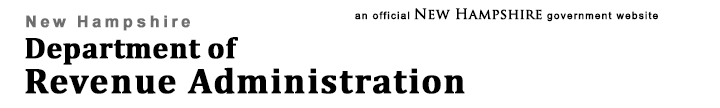 On October 7, 2020, the Department of Revenue Administration announcedPHASE 2 IS NOW LIVE! CREATE YOUR ACCOUNT TODAY IF YOU ARE A TAXPAYER OF THE FOLLOWING TAX TYPES:Business Profits TaxBusiness Enterprise TaxInterest & Dividends TaxThis new system will replace our current e-file system for the above tax types as of January 1, 2021.What is it?Our new online portal to manage accounts for taxpayers and tax professionals! Granite Tax Connect allows users to file and amend returns, view balances, make payments, view correspondence, register new accounts, update information and more!Additionally, without logging in, you can apply for a payment plan, pay from a voucher, look up a license, apply for a Meals & Rentals license and, new in phase two, anonymously report suspected tax fraud, request certifications, such as certificates of good standing and dissolution, and submit a request to add a new, or modify an existing, Power of Attorney.   Phase 1 was launched in October 2019 and made available to taxpayers of the Meals & Rentals Tax, Medicaid Enhancement Tax and Nursing Facility Quality Assessment. Taxpayers: Don't forget to ask your tax preparers about GTC, you can connect them to your account for even easier filing!Want Updates?Send your name and email address to gtc@dra.nh.gov to make sure you are on the newsletter distribution list.